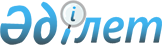 О внесении изменения в Решение Совета Евразийской экономической комиссии от 5 декабря 2018 г. № 98Решение Совета Евразийской экономической комиссии от 30 октября 2020 года № 102.
      В соответствии с пунктом 2 статьи 52 Договора о Евразийском экономическом союзе от 29 мая 2014 года и пунктом 29 приложения № 1 к Регламенту работы Евразийской экономической комиссии, утвержденному Решением Высшего Евразийского экономического совета от 23 декабря 2014 г. № 98, Совет Евразийской экономической комиссии решил:
      1. В пункте 2 Решения Совета Евразийской экономической комиссии от 5 декабря 2018 г. № 98 "О техническом регламенте Евразийского экономического союза "О безопасности алкогольной продукции" слова "по истечении 24 месяцев с даты вступления в силу настоящего Решения" заменить словами "с 1 января 2022 г.".
      2. Просить Правительство Российской Федерации обеспечить подготовку проекта изменений в технический регламент Евразийского экономического союза "О безопасности алкогольной продукции" (TP ЕАЭС 047/2018) в соответствии с пунктом 41 Порядка разработки, принятия, изменения и отмены технических регламентов Евразийского экономического союза, утвержденного Решением Совета Евразийской экономической комиссии от 20 июня 2012 г. № 48, и его внесение в Евразийскую экономическую комиссию до 30 апреля 2021 года.
      3. Настоящее Решение вступает в силу по истечении 30 календарных дней с даты его официального опубликования.
					© 2012. РГП на ПХВ «Институт законодательства и правовой информации Республики Казахстан» Министерства юстиции Республики Казахстан
				
      Члены Совета Евразийской экономической комиссии:

От Республики Армения

От Республики Беларусь

От Республики Казахстан

От Кыргызской Республики

От Российской Федерации

М. Григорян

И. Петришенко

А. Смаилов

А. Новиков

А. Оверчук
